Решение № 50 от 25 апреля 2017 г. О рассмотрении депутатского запроса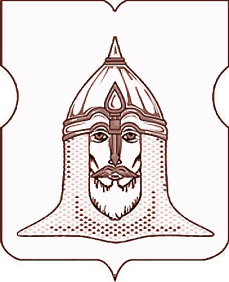 СОВЕТ ДЕПУТАТОВМУНИЦИПАЛЬНОГО ОКРУГА ГОЛОВИНСКИЙРЕШЕНИЕ25апреля 2017 года № 50О рассмотрении депутатского запросаСогласно пункту 7 статьи 2, статье 6 Закона города Москвы от 25 ноября 2009 года № 9 «О гарантиях осуществления полномочий лиц, замещающих муниципальные должности в городе Москве», пункту 7 статьи 21, статье 25 Устава муниципального округа Головинский, принимая во внимание информацию депутата Совета депутатов муниципального округа Головинский Галкиной И.А.Советом депутатов принято решение1. Рассмотреть депутатский запрос (приложение) по вопросу внесения ярмарки выходного дня по адресу: ул. Флотская, вл. 25 в адресный перечень ярмарок выходного дня на 2017 год.
2. Одобрить в целом текст депутатского запроса.
3. Администрации муниципального округа Головинский:3.1. Обеспечить направление депутатского запроса в адрес Мэра Москвы.3.2. Разместить настоящее решение в газете «Наше Головино» и на официальном сайте органов местного самоуправления муниципального округа Головинский www.nashe-golovino.ru.4. Депутату Совета депутатов муниципального округа Головинский Галкиной И.А. при получении ответа на депутатский запрос, проинформировать депутатов на заседании Совета депутатов муниципального округа Головинский.
5. Настоящее решение вступает в силу со дня его принятия.
6. Контроль исполнения настоящего решения возложить на главу муниципального округа Головинский Архипцову Н.В., председателя Регламентной Комиссии – депутата Сердцева А.И. Главамуниципального округа Головинский                                                     Н.В. Архипцова         Приложение к решению Советадепутатов муниципального округаГоловинскийот 25апреля 2017 года № 50МЭРу города Москвы                      125032, г. Москва, ул. Тверская, д. 13. От:  Депутата СД МО ГоловинскийГалкиной Ирины Анатольевны       125565, ул. Флотская, д.1Повторный Депутатский запрос.В Головинском районе САО г. Москвы, являющимся одним из самых густонаселённых районов, уже много лет функционирует ярмарка выходного дня (далее – Ярмарка) по адресу: ул. Флотская вл.25. Других сельскохозяйственных рынков в районе нет.Регулярный мониторинг Ярмарки, констатирует высокую потребность жителей в ней, вызванную как отсутствием в районе сельскохозяйственных рынков, так и торговых объектовшаговой доступности с аналогичным ассортиментом и качеством продукции.Кроме того, ярмарка выходного – одна из форм реализации на местах государственной  политики по поддержке малого бизнеса.27.09.2016г. СД МО Головинский было принято решение №83 «О согласовании размещения Ярмарки выходного дня по адресу: ул. Флотская вл.25 в 2017 году».Однако, адрес: ул. Флотская вл.25 не был включен в Адресный перечень ярмарок выходного дня в городе Москве на 2017г. (далее – Перечень).С целью восстановления Ярмарки в Головинскои районе Советом депутатов был направлен депутатский запрос в адрес Мэра Москвы (Решение № 25 от 21.03.2017г.).Однако, вопрос о восстановлении Ярмарки не только не решен, но даже не рассмотрен.Согласно письма Департамента Торговли и Услуг г.Москвы (исх. 01-3751/7 от 30.03.2017г.), решение о не включении Ярмарки в Головинском районе в Перечень принято на основании предложений префектуры САО и Межведомственной комиссии по вопросам потребительского рынка при правительстве Москвы(Протокол №1 от 14.02.2017г.).Анализ утверждённого Перечня показал, что обеспеченность районов САО ярмарками выходного дня менее 40% (6 ярмарок на 16 районов) самая низкаяв Москве, в разы ниже чем в остальных округах г. Москвы. Например, в соседних округах: СЗАО- 100%, СВАО- 81 %.Кроме того в письме отсутствует разумное обоснование закрытия ярмарки выходного дня именно в Головинском р-не,  одном из самых густонаселённых  районов Москвы (более 100 тыс. жителей), не имеющего ни одного сельскохозяйственного рынка.Мотивация невостребованностью не соответствует действительности, чему свидетельствуют многочисленные подписи жителей с просьбой сохранить ярмарку.На лицо игнорирование позиции Совета Депутатов и принятие решений в интересах крупных торговых сетей в ущерб малому бизнесу и запросам жителей.Считаем решение о не включении Ярмарки в Перечень ошибочным, не продуманным, противоречащим интересам жителей и ПОВТОРНО(депутатский запрос от 21.03.2017г.).ПРОСИМ:Сохранить в Головинском районе САО г. Москвы единственную Ярмарку выходного дня по адресу: ул. Флотская, д.25.Включить адрес: ул. Флотская, вл. 25 в Адресный перечень ярмарок выходного дня в городе Москве на 2017г.Обеспечить в 2017г. работу Ярмарки выходного дня по адресу: ул. Флотская, вл.25 необходимым оборудованием.Взять решение вопроса под личный контроль.По поручению СД МО Головинский (решение от 25.04.2017г. №      ).С уважением.Депутат СД МО Головинский                                                                 /И.А. Галкина/«      » апреля 2017г.Приложения: 1. Копия депутатского запроса от 21.03.2017г., на 2 л.2.  Копия обращений жителей на 7л.3. Копия письма Департамента Торговли и Услуг г. Москвы, от 30.03.2017г., на 1 л.